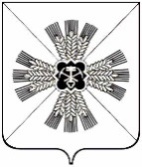 РОССИЙСКАЯ ФЕДЕРАЦИЯКЕМЕРОВСКАЯ ОБЛАСТЬ - КУЗБАССПРОМЫШЛЕННОВСКИЙ МУНИЦИПАЛЬНЫЙ ОКРУГСОВЕТ НАРОДНЫХ ДЕПУТАТОВПРОМЫШЛЕННОВСКОГО МУНИЦИПАЛЬНОГО ОКРУГА1-й созыв, 11-е заседаниеРЕШЕНИЕот 24.09.2020  № 190пгт. ПромышленнаяОб утверждении Порядка взимания платы за предоставление (резервирование) места для создания семейных (родовых) захоронений на кладбищах, расположенных на территории Промышленновского муниципального округа Руководствуясь пунктом 23 части 1 статьи 16 Федерального закона Российской Федерации от 06.10.2003 № 131-ФЗ «Об общих принципах организации местного самоуправления в Российской Федерации», Федеральным законом от 12.01.1996 №  8-ФЗ «О погребении и похоронном деле», Законом Кемеровской области от  07.12.2018  № 104-ОЗ «О некоторых вопросах в сфере погребения и похоронного дела в Кемеровской области», решением Совета народных депутатов Промышленновского муниципального  округа  от  13.02.2020 № 75 «Об утверждении Положения о похоронном деле, об организации ритуальных услуг и мест захоронения на территории Промышленновского муниципального  округа», Совет народных  депутатов Промышленновского муниципального  округаРЕШИЛ:1. Утвердить прилагаемый Порядок взимания платы за предоставление (резервирование) места для создания семейных (родовых) захоронений на кладбищах, расположенных на территории Промышленновского муниципального округа. 2. Настоящее решение подлежит опубликованию в районной газете «Эхо» и обнародованию на официальном сайте администрации Промышленновского муниципального округа в сети Интернет.3. Контроль за исполнением настоящего решения возложить на комитет по вопросам местного самоуправления, правоохранительной деятельности и депутатской этике (Г.В. Кузьмина).4. Настоящее решение вступает в силу с  даты  опубликования в районной газете «Эхо».  ПОРЯДОКвзимания платы за предоставление (резервирование) места для создания семейных (родовых) захоронений на кладбищах, расположенных на территории Промышленновского муниципального округа1. Настоящий Порядок взимания платы за предоставление (резервирование) места для создания семейных (родовых) захоронений на кладбищах, расположенных на территории Промышленновского муниципального округа, устанавливает порядок расчета платы за предоставление (резервирование) места для создания семейного (родового) захоронения, превышающего размер бесплатно предоставляемого места для родственного захоронения.2. Общая площадь семейного (родового) захоронения при формировании семейного (родового) захоронения не может превышать 25 кв. м.3. Плата взимается за каждый 1 кв. м земельного участка, предоставляемого (резервируемого) для создания семейного (родового) захоронения, размер которого превышает 9 кв. м, предоставляемого бесплатно, и при условии наличия свободного места для захоронения.4. Плата за предоставление (резервирование) мест для создания семейных (родовых) захоронений вносится в бюджет Промышленновского муниципального округа по реквизитам, указанным в решении о предоставлении (резервировании) участка земли, в течение пяти рабочих дней со дня получения решения о предоставлении (резервировании) участка земли для создания семейного (родового) захоронения.5. При изменении размера платы за предоставление (резервирование) мест для создания семейных (родовых) захоронений за ранее предоставленные (зарезервированные) и оплаченные места для создания семейных (родовых) захоронений размер платы не пересматривается и дополнительно не взимается.6. Расчет платы за резервирование места для создания семейного (родового) захоронения, расположенного на территории населенных пунктов Промышленновского муниципального округа (за исключением                          пгт. Промышленная), осуществляется по следующей формуле:ЕПб = (Sобщ - Sб) x СТсред. зук, где:ЕПб - размер платы за резервирование места для создания семейного (родового) захоронения, в рублях;Sобщ - общая площадь земельного участка для семейного (родового) захоронения с  учетом бесплатно предоставляемого (резервируемого) участка земли в размере 9 кв. м, которая в сумме не может превышать 25 кв. м;Sб - площадь бесплатно предоставляемого места для семейного (родового) захоронения в кв. м;СТ сред. зук = ∑СТ общк/ ∑Кобщк, где:СТ сред. зук – средняя кадастровая стоимость 1 кв. м земельного участка кладбищ, находящихся в населенных пунктах Промышленновского муниципального округа (за исключением пгт. Промышленная), на территории  которых расположено место для создания семейного (родового) захоронения, в рублях;∑СТобщк – сумма кадастровой стоимости земельных участков кладбищ, на территории  которых расположено место для создания семейного (родового) захоронения (за исключением пгт. Промышленная), в рублях;∑К общк – сумма площади  земельных участков  кладбищ, на территории которых  расположено место для создания семейного (родового) захоронения (за исключением   пгт. Промышленная), в кв. метрах.7. Расчет платы за резервирование места для создания семейного (родового) захоронения, расположенного на территории пгт. Промышленная, осуществляется по следующей формуле:ЕПб = (Sобщ - Sб) x СТ зук, где:ЕПб - размер платы за резервирование места для создания семейного (родового) захоронения, в рублях;Sобщ - общая площадь земельного участка для семейного (родового) захоронения с  учетом бесплатно предоставляемого (резервируемого) участка земли в размере 9 кв. м, которая в сумме не может превышать 25 кв. м;Sб - площадь бесплатно предоставляемого места для семейного (родового) захоронения в кв. м;СТзук = СТ общк/ Кобщк, где:СТзук – кадастровая стоимость 1 кв. м земельного участка кладбища на территории пгт. Промышленная, в рублях;СТобщк - кадастровая стоимость земельного участка кладбища на территории пгт. Промышленная, в рублях;К общк – площадь земельного участка  кладбища на территории                       пгт. Промышленная, в кв. метрах.8. 	Информация о стоимости 1 кв. м земельного участка кладбищ Промышленновского муниципального округа, на территории которого расположено место для создания семейного (родового) захоронения, приведена в таблице 1.Таблица 1Стоимость1 кв. м земельного участка кладбищ Промышленновского муниципального округа, на территории которого расположено место для создания семейного (родового) захороненияПредседательСовета народных депутатов Промышленновского муниципального округаЕ.А. Ващенко  ГлаваПромышленновского муниципального округаД.П. Ильин               Утвержденрешением Совета народных депутатов Промышленновского муниципального округаот 24.09.2020  № 190№ п/пАдресСтоимость одного квадратного метра земельного участка, руб.1.пгт. Промышленная, ул. Колокольная1067,132.Населенные пункты  Промышленновского муниципального округа,  на территории которых расположены кладбища, за исключением                       пгт. Промышленная397,94